DIALOGUE adjectifsjag har en liten katt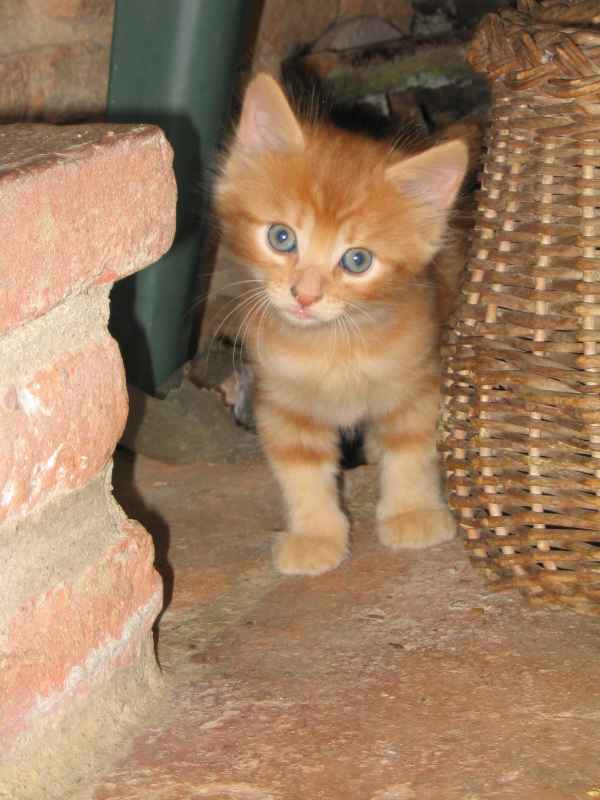 det är ett roligt djurde svenska katterna är snällaen snäll liten kattvar är min engelska keps?jag bor i det gamla röda huset därbortavar är din trevliga dotter?här är min olyckliga kusinjag avskyr romantiska filmervilka vackra gröna blommordet är gamla blommorjag har blå byxor, röd tröja och en stor gul kepsvilken fantastisk filmdet lilla huset på prärien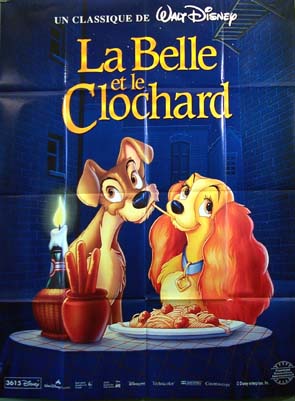 jag har haft en dålig dag idagvilken god kycklinghan ger goda rådden gamla goda svenska tidenen gammal sliten (usé) bokett nödvändigt papperen omöjlig läraredu har vackra moderna skor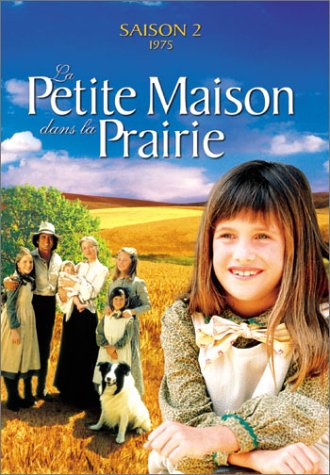 är du på dåligt humör?nej, jag är på gott humören lätt övningtvå svåra frågorvilken dum idéjag har en bra idéhon har en liten enkel frågaen lugn dagmina unga trötta barntre trötta sniglarfem stora snabba grodoren ny dansk biltvå små gröna mänett stort rött husett litet enkelt problemen konstig hunden vacker kvinnatvå roliga pojkartre gamla damerfyra franska korfem unga rosa grisaren hemsk filmen trevlig läkare